РАСПОРЯЖЕНИЕО проведении профилактической работы по предупреждению пожаров и гибели людей на пожарах в жилом секторе и в местах массового скопления людей	На основании, на основании Федеральных Законов №69-ФЗ «О пожарной безопасности» от 21.12.1994 года, ФЗ-№131 от 16.10.2003 г. «Об общих принципах организации местного самоуправления РФ», Протокола расширенного пленарного совещания председателя Правительства РС(Я) №Пл-05-П1 от 26.03.2018г., Решения КЧС и ПБ РС(Я) №32 от 27.03.2018г., Протокола селекторного совещания Госкомобеспечения РС(Я) с муниципальными образованиями по вопросу «Обеспечение пожарной безопасности в муниципальных образованиях МР «Вилюйский улус (район)»», Требованием прокуратуры Вилюйского района №466 от 02.04.2018г., Распоряжения главы МР «Вилюйский улус (район)» №277 от 09.04.2018 г., и в целях предупреждения пожаров с гибелью людей в жилом секторе, обеспечения пожарной безопасности на объектах с массовым пребыванием людей, на социальных объектах, аварий на объектах жизнеобеспечения, а так же усиления профилактической работы по обеспечению пожарной безопасности в МО «посёлок Кысыл-Сыр» распоряжаюсь:Сформировать комиссию по профилактике и предупреждению пожаров и гибели людей в жилом секторе на территории МО «поселок Кысыл-Сыр»(Приложение №1)Утвердить План профилактической работы по предупреждению пожаров и гибели людей в жилом секторе (приложение №2).Усилить профилактическую работу по утвержденному Плану по профилактике и предупреждению пожаров и гибели людей в жилом секторе.Комиссии совместно с ПЧ-2 принять меры по обеспечению пожарной безопасности в жилом секторе, объектах жизнеобеспечения МО «посёлок Кысыл-Сыр»Комиссии обратить внимание на места проживания малообеспеченных, неблагополучных семей, места проживания одиноких пожилых людей инвалидов.Информацию о проделанной работе по предупреждению пожаров и гибели людей на пожарах предоставлять ежемесячно к 28 числу следующего месяца в службу ГОЧС, ОНД по Вилюйскому району.Начальнику ПЧ-2 (Иванов А.Г.):Усилить профилактическую работу в жилом секторе МО по соблюдению мер ПБ.Усилить взаимодействие по проверке мест проживания неблагополучных семей с сотрудниками Кысыл- Сырского пункта полиции (Зотов В.А.), социальным работником (Ощепкова Н.П.).Руководителям предприятий, организаций и учреждений независимо от форм собственности:Обеспечить пожарную безопасность на своих подведомственных объектах.Провести мероприятия направленные на недопущение нарушений требований Правил противопожарного режима РФ.Создать добровольные пожарные дружины (копию приказа о создании ДПД и список членов ДПД предоставить администрацию МО «посёлок Кысыл-Сыр»).Контроль исполнения настоящего распоряжения возложить на заместителя главы МО «посёлок Кысыл-Сыр» (Гвызин Ю.С.)Обнародовать данное распоряжение на официальных стендах в здании Администрации, в сети Интернет.Приложение№2к распоряжению Главы МО «посёлок Кысыл-Сыр»от «14» мая 2018 г. № 129«УТВЕРЖДАЮ»глава МО «посёлок Кысыл-Сыр»_______________М.Ш.КалимуллинПЛАНПрофилактической работы по предупреждению пожаров и гибели людей в жилом секторе в МО «посёлок Кысыл-Сыр» на 2018 годПриложение№1к распоряжению Главы МО «посёлок Кысыл-Сыр»от «14» мая 2018 г. № 129«УТВЕРЖДАЮ»глава МО «посёлок Кысыл-Сыр»_______________М.Ш.КалимуллинСОСТАВ КОМИССИИпо профилактике и предупреждению пожаров и гибели людей в жилом секторе на территории МО «поселок Кысыл-Сыр»Администрациямуниципального образования«пос. Кысыл-Сыр»«Вилюйский улус (район)» РС (Я)678214, Республика Саха (Якутия), Вилюйский улус,п. Кысыл-Сыр, ул Ленина 12бтел. (41132) 20-207, факс 20-208e-mail: admksyr@mail.ru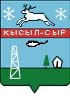 Саха Республикатын«Булуу улууhун (оройуонун)»«Кыhыл-Сыыр»муниципальнай тэриллиитэ678214, Саха Республиката, Булуу улууhа,Кыhыл-Сыыр бohуэлэгэ ул. Ленина 12б                     тел. (41132) 20-207, факс 20-208e-mail: admksyr@mail.ru«14» мая 2018г.№ 129Глава МО «посёлок Кысыл-Сыр»М.Ш.Калимуллин№ п/пМероприятия срокответственный 12341Провести обследование муниципальных и индивидуальных домовежеквартальноНачальники караулов ПЧ-2, Администрация МО2Организовать для учащихся школ экскурсии в подразделение ПЧ-2 с демонстрацией работы пожарной техники проведением игровых бесед на знание правил пожарной безопасности.Май, СентябрьПЧ-23В местах массового скопления людей (клубы, магазины и др.) установить стенды, плакаты по пожарной профилактике.ежеквартальноАдминистрация МО, ПЧ-24Провести выступления на противопожарные темы и организовать пропаганду противопожарных знаний среди населения непосредственно по месту жительства, в трудовых коллективах и общеобразовательных заведенияхСогласно отдельного планаАдминистрация МО,ПЧ-25Организовать проведение мероприятий по выявлению снятых с учета бесхозных строений и мест проживания лиц без определенного места жительства. Принять меры к недопущению строительства жилых зданий, в нарушение существующих требований, выявление фактов самовольного подключения к сетям электроснабжения, газоснабжения.Согласно отдельного планаАдминистрация МО, ПЧ-2, Кысыл-Сырский пункт полиции, ОАО «ЯТЭК», АО «Сахатранснефтегаз»6Провести профилактическую работу в неблагополучных семьях и с гражданами, склонными к правонарушениям ежеквартальноКысыл-Сырский пункт полиции, ПЧ-27Принять меры по обеспечению условий для беспрепятственного подъезда и установки пожарной техники, состоянию наружного и внутреннего противопожарного водоснабжения.Постоянно Администрация МО, ГУП ЖКХ, ПЧ-28Ответственным лицам за исполнение мероприятий, предоставить отчет о проделанной работе в службу ГОЧС, ОНД по Вилюйскому району.ежемесячно к 28 числу следующего месяцаАдминистрация МО,ПЧ-2№ ППФИОДолжностьКонтактные данные1Калимуллин Марат Шамеловичглава МО «поселок Кысыл-Сыр»891426850082Гвызин Юрий Станиславовичзам. главы МО «поселок Кысыл-Сыр»891430510963Кормилец Ольга Викторовнавед.специалист администрации МО«поселок Кысыл-Сыр»891426526114Иванов Алексей Григорьевичначальник  ПЧ-2 ОГПС №15891410457475Зотов Валерий Александровичначальник ППП891424655716Васильева Алла Евгеньевнаглавный врач ГБУ Кысыл-Сырской больницы891429955417Горовик Валерий Александровичзам. председателя Поселкового Совета депутатов89247635218